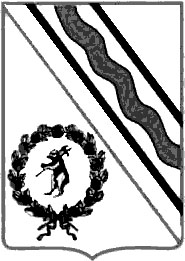 Муниципальный СоветТутаевского муниципального районаРЕШЕНИЕот 21.12.2023 №24 -гг. Тутаевпринято на заседанииМуниципального СоветаТутаевского муниципального района_____________________________О внесении изменений в решение Муниципального Совета Тутаевского муниципального района от 22.12.2022   №164-г «О бюджете Тутаевского муниципального района на 2023 год и на плановый период 2024 - 2025 годов» В соответствии с Бюджетным кодексом Российской Федерации, Положением о бюджетном устройстве и бюджетном процессе в Тутаевском муниципальном районе, утвержденным решением Муниципального      Совета ТМР от 28.09.2012 №116-г, Муниципальный Совет Тутаевского муниципального района  решил:Внести в решение Муниципального Совета Тутаевского муниципального района от 22.12.2022 №164-г «О бюджете Тутаевского муниципального района на 2023 год и на плановый период 2024-2025 годов» следующие изменения:- пункт 1 изложить в следующей редакции:«1. Утвердить основные характеристики бюджета Тутаевского муниципального района на 2023 год согласно приложению 1 к настоящему решению:общий объем доходов бюджета района в сумме 3 181 334 266 рублей, в том числе объем межбюджетных трансфертов, получаемых из других бюджетов бюджетной системы Российской Федерации в сумме 2 869 330 677 рублей; общий объем расходов бюджета района в сумме 3 213 907 972 рубля;дефицит бюджета района в сумме 32 573 706 рублей»;- пункт 2 изложить в следующей редакции:«2. Утвердить основные характеристики бюджета Тутаевского муниципального района на плановый период 2024-2025 годов согласно приложению 1 к настоящему решению:общий объем доходов бюджета района на 2024 год в сумме   2 333 685 981 рубль, в том числе объем межбюджетных трансфертов, получаемых из других бюджетов бюджетной системы Российской Федерации в сумме 2 063 191 347 рублей;общий объем расходов бюджета района на 2024 год в сумме        2 333 685 981 рубль, в том числе условно утвержденные расходы в сумме 14 800 000 рублей;общий объем доходов бюджета района на 2025 год в сумме         1 602 936 694 рубля, в том числе объем межбюджетных трансфертов, получаемых из других бюджетов бюджетной системы Российской Федерации в сумме 1 319 018 270 рублей;общий объем расходов бюджета района на 2025 год в сумме        1 602 936 694 рубля, в том числе условно утвержденные расходы в сумме 20 500 000 рублей.»;- пункт 4 изложить в следующей редакции:«4. Утвердить общий объем бюджетных ассигнований, направляемых на исполнение публичных нормативных обязательств:на 2023 год - в сумме 95 483 006 рублей;»;на 2024 год - в сумме 23 403 022 рубля;на 2025 год - в сумме 23 403 022 рубля.»;- пункт 5 изложить в следующей редакции:«5. Утвердить объем бюджетных ассигнований дорожного фонда Тутаевского муниципального района:на 2023 год - в сумме 186 278 408 рублей;на 2024 год - в сумме 334 207 242 рубля;на 2025 год - в сумме 123 130 737 рублей.»;- абзацы первый и второй пункта 6 изложить в следующей редакции:«6. Утвердить резервный фонд Администрации Тутаевского муниципального района:на 2023 год в сумме 1 305 140,3 рублей;»;- абзацы третий и четвертый пункта 9 изложить в следующей редакции:«Утвердить общий объем бюджетных ассигнований на исполнение муниципальных гарантий Тутаевского муниципального района в валюте Российской Федерации по возможным гарантийным случаям:на 2023 год в сумме 0 рублей;»;- дополнить решение пунктом 13.2 следующего содержания:«13.2. Предоставить в соответствии с пунктом 1 статьи 78 Бюджетного кодекса Российской Федерации  из бюджета Тутаевского муниципального района субсидию на финансовое обеспечение затрат, связанных с погашением кредиторской задолженности муниципальными предприятиями Тутаевского муниципального района Ярославской области, осуществляющими деятельность в сфере теплоснабжения, водоснабжения и водоотведения.Установить, что указанная в настоящем пункте субсидия предоставляется в случаях и порядке, предусмотренных настоящим решением и принимаемыми в соответствии с ним муниципальными правовыми актами Администрации Тутаевского муниципального района.»;- приложения 1,2,3,4,5,6,7,11,12,13,14 изложить в редакции приложений 1,2,3,4,5,6,7,8,9,10,11 к настоящему решению.2. Опубликовать настоящее решение в Тутаевской массовой муниципальной газете «Берега».3. Контроль за исполнением настоящего решения возложить на постоянную комиссию Муниципального Совета по бюджету, финансам и налоговой политике. 4. Настоящее решение вступает в силу со дня его подписания.Председатель Муниципального СоветаТутаевского муниципального района 				    М.А. Ванюшкин Глава Тутаевского муниципального района 						    О. В. Низова